Форма 0503768 иные цели Сведения о движении нефинансовых активов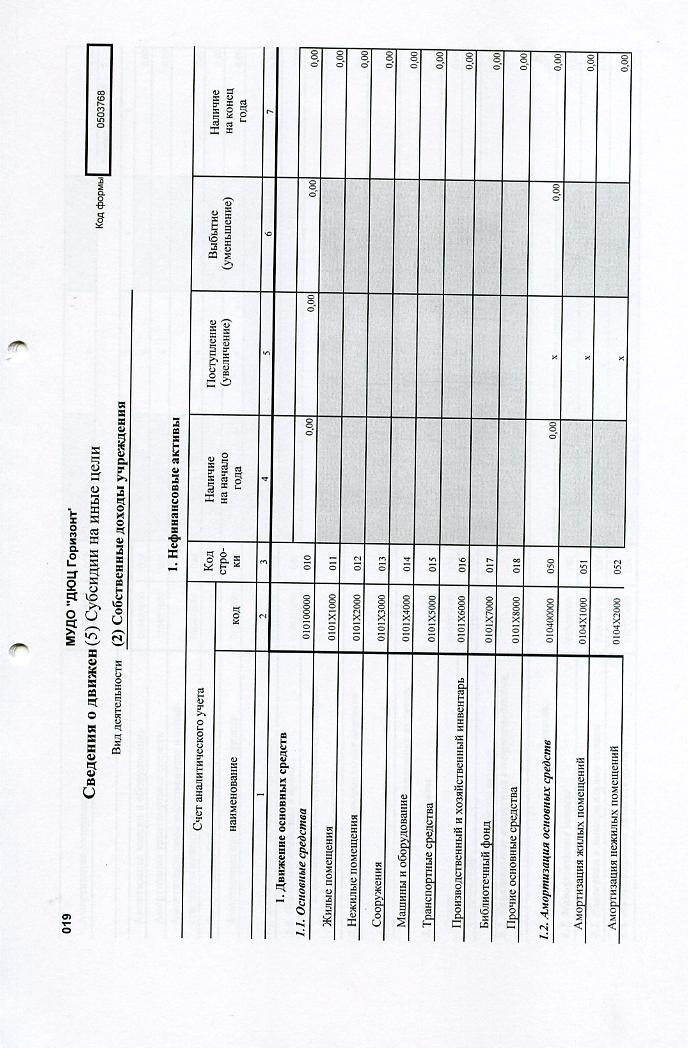 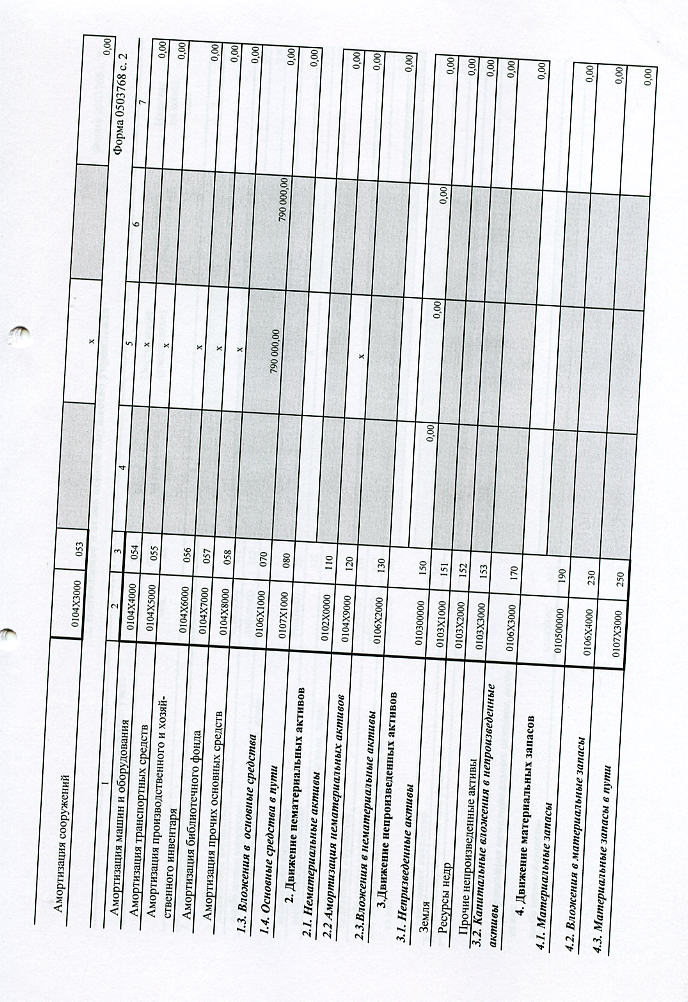 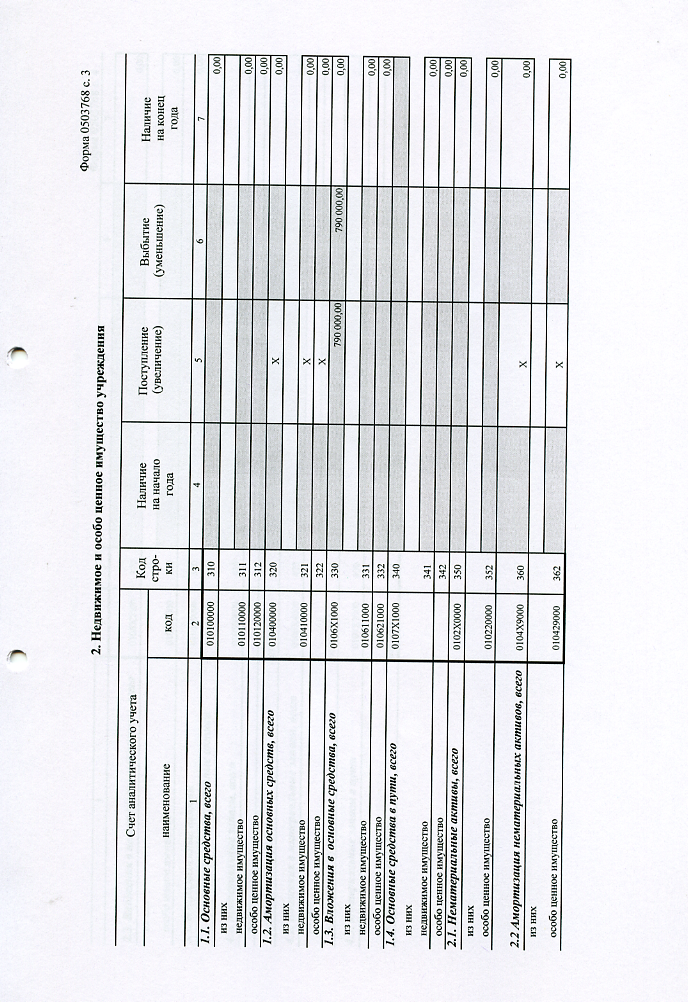 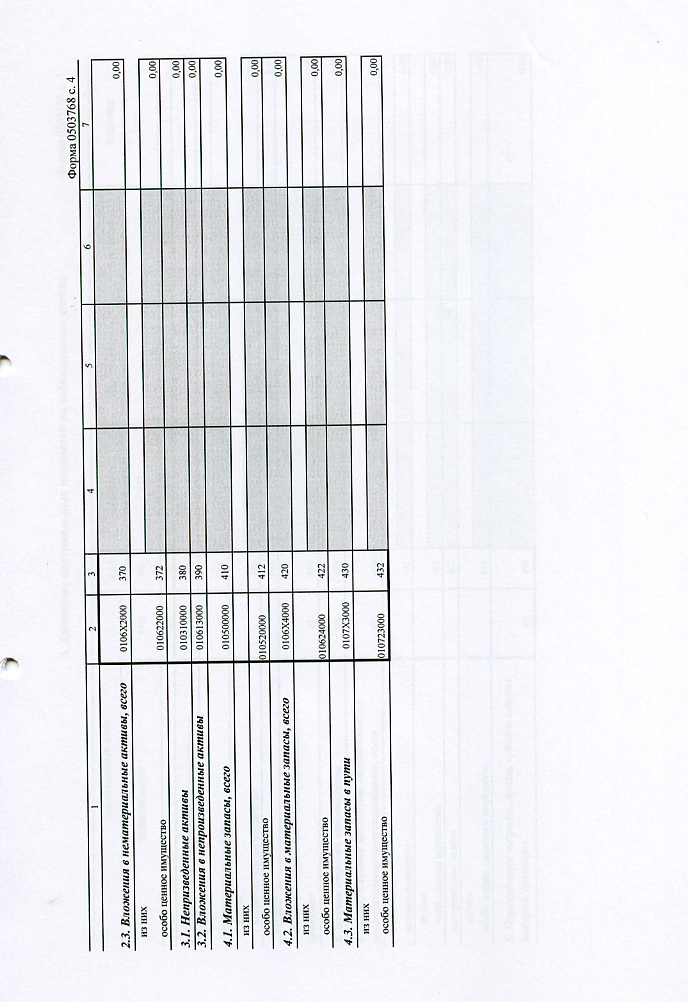 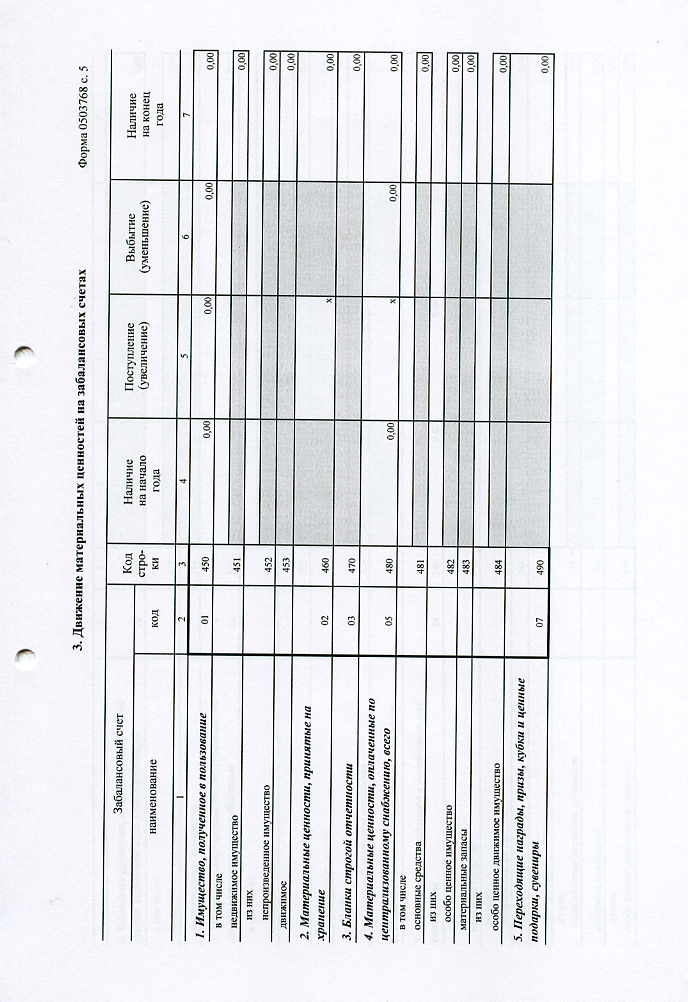 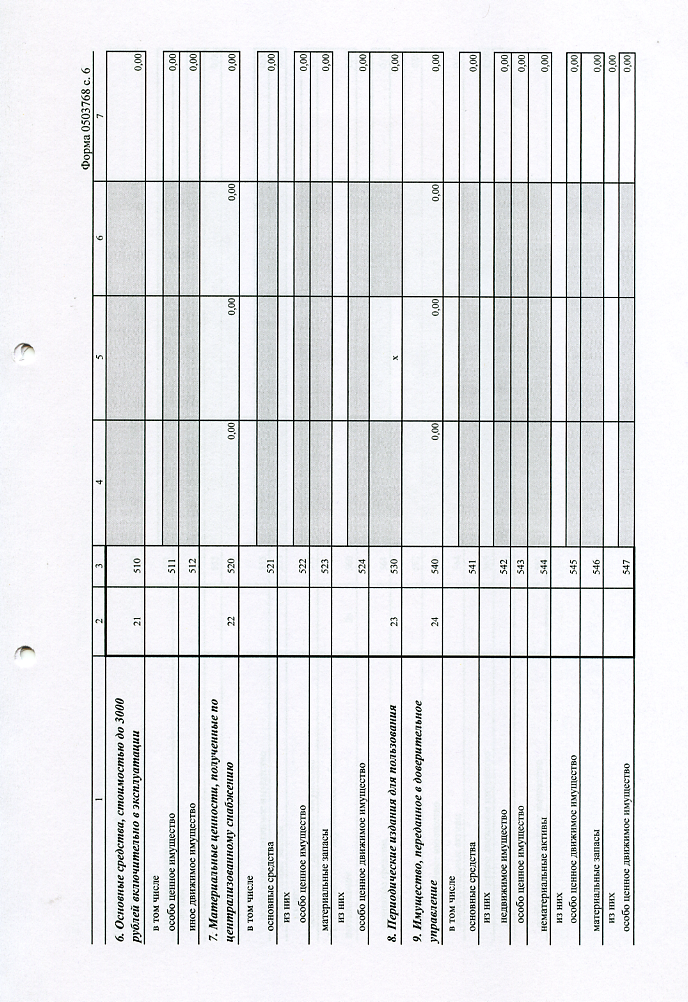 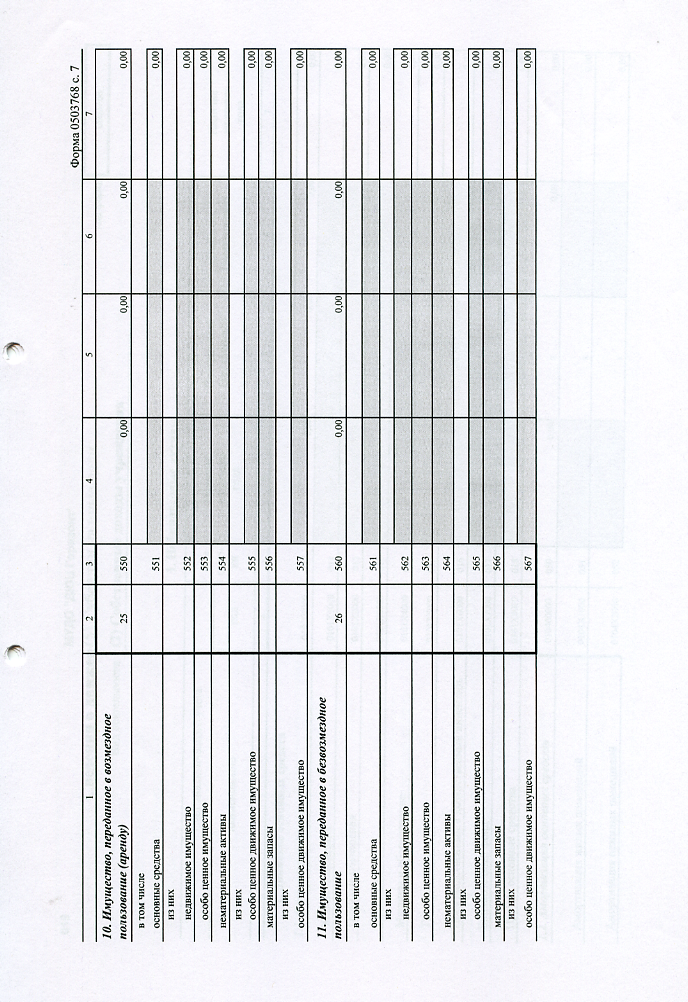 